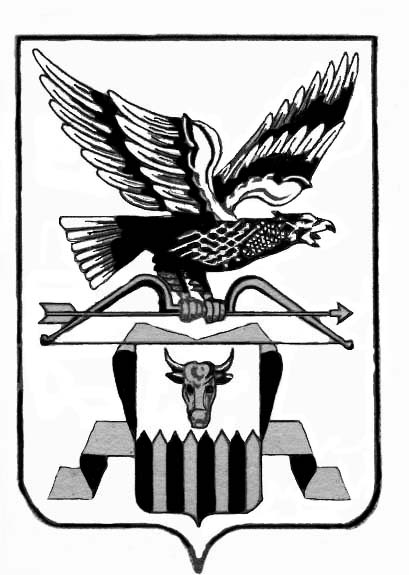 ПОСТАНОВЛЕНИЕАдминистрации муниципального района«Читинский район»от «01» июня 2016 года                                                                                № 947«О создании согласительной комиссиипо согласованию проектавнесения изменений в Схемутерриториального планированиямуниципального района «Читинский район»В целях урегулирования замечаний, послуживших основанием для подготовки заключения об отказе согласующими органами в согласовании проекта внесения изменений в Схему территориального планирования муниципального района «Читинский район», в соответствии с частью 9 статьи 21 Градостроительного кодекса Российской Федерации от 29 декабря 2004 года № 190-ФЗ, и пунктами 17 и 18 Положения о согласовании проектов схем территориального планирования субъектов Российской Федерации и проектов документов территориального планирования муниципальных образований, утвержденного постановлением Правительства Российской Федерации от 24 марта 2007 года № 178, администрация муниципального района «Читинский район»постановляет:1. Создать согласительную комиссию по согласованию проекта внесения изменений в Схему территориального планирования муниципального района «Читинский район» и утвердить ее состав согласно приложению.Управлению градостроительства и земельных отношений администрации муниципального района «Читинский район» разместить настоящее постановление на официальном сайте муниципального района «Читинский район» в информационно-телекоммуникационной сети «Интернет».Контроль над исполнением настоящего постановления возложить на Начальника управления градостроительства и земельных отношений администрации муниципального района «Читинский район» Шелопугина А.Б.И.о. руководителя администрации                                               С.В. ФесюкПриложение № 1к Постановлению администрациимуниципального района «Читинский район»от «01» июня 2016 г. № 947Порядокдеятельности согласительной комиссии по согласованию проекта внесения изменений в Схему территориального планирования муниципального района «Читинский район» Забайкальского краяОбщие положения1.1.С целью принятия взаимоприемлемых решений и урегулирования замечаний Министерства территориального развития Забайкальского края, Министерства природных ресурсов Забайкальского края, Министерства экономического развития Забайкальского края, об отказе в согласовании проекта – Внесение изменений в схему территориального планирования муниципального района «Читинский район», администрация  муниципального образования создаёт Согласительную комиссию, которая является органом, уполномоченным принимать решения по вопросам, отнесённым к её компетенции (далее – Согласительная комиссия).1.2. Согласительная комиссия в своей деятельности руководствуется статьей 21 Градостроительного кодекса Российской Федерации, Постановлением Правительства Российской Федерации № 178 от 24.03.2007 г. «Об утверждении положения о согласовании проектов схем территориального планирования субъектов Российской Федерации и проектов документов территориального планирования муниципальных образований».1.3. Согласительная комиссия осуществляет свою деятельность во взаимодействии с органами государственной власти, органами местного самоуправления и другими  заинтересованными лицами.1.4. В состав Согласительной комиссии включаются следующие лица:1.4.1. Представители администрации муниципального района «Читинский район».1.4.2. Представители разработчика проекта внесения изменений в схему территориального планирования муниципального района «Читинский район».1.5. Срок работы Согласительной комиссии составляет не более 3 (трёх) месяцев с даты её создания.1.6. Датой создания Согласительной комиссии является дата официального опубликования постановления администрации муниципального района «Читинский район» «О создании Согласительной комиссии по согласованию проекта внесения изменений в Схему территориального планирования муниципального района «Читинский район».2. Цель работы Согласительной комиссии 2.1.Рассмотрение и урегулирование замечаний, послуживших основанием для подготовки заключения об отказе в согласовании проекта внесения изменений в Схему территориального планирования муниципального района «Читинский район», с целью принятия взаимоприемлемых решений.3. Регламент и порядок работы Согласительной комиссии3.1. Заседание Согласительной комиссии организует и ведёт её Председатель, а в его отсутствие – уполномоченный Председателем член комиссии  с правом голоса.3.2. На заседаниях Согласительной комиссии присутствуют члены комиссии, а при необходимости, на заседаниях Согласительной комиссии могут присутствовать также не входящие в её состав представители заказчика, представители разработчика проекта внесения изменений в Схему территориального планирования муниципального района «Читинский район».3.3. Заседание Согласительной комиссии считается правомочным, если на нём присутствовали не менее 50 % списочного состава.3.4.Прибывшие для участия в работе Согласительной комиссии (прибывшие на  заседание) члены, подлежат обязательной регистрации.3.5. Техническое обеспечение деятельности Согласительной комиссии, а также сбор и хранение протоколов заседаний, решений и иных документов  Согласительной комиссии, осуществляется Секретарём Согласительной комиссии.Секретарь Согласительной комиссии ведёт протокол на каждом заседании Согласительной комиссии.3.6. Протокол заседания Согласительной комиссии составляется не позднее 3 (трёх)  рабочих дней после закрытия заседания.Протокол заседания Согласительной  комиссии  подписывается Председателем и Секретарем.Члены Согласительной комиссии, голосовавшие против принятого Согласительной комиссии решения, могут оформить особое мнение, которое будет прилагаться к протоколу и являться его неотъемлемой частью.3.7.Решение Согласительной комиссии принимается простым большинством голосов присутствующих на заседании её членов. При равенстве голосов решающим является голос Председателя Согласительной комиссии.Решение Согласительной комиссии оформляется в виде Заключения, которое прилагается к Протоколу и является его неотъемлемой частью.3.8. По результатам своей работы Согласительная комиссия принимает одно из следующих решений:1) согласовать проект внесения изменений в Схему территориального планирования муниципального района «Читинский район» без внесения в него замечаний, учитывающих замечания, явившиеся основанием для отказа в согласовании проекта, – в случае если в процессе работы Согласительной комиссии замечания были отозваны органом выдавшего заключение.2) согласовать проект  внесения изменений в Схему территориального планирования муниципального района «Читинский район» с внесением в него изменений, учитывающих все замечания, явившиеся основанием для отказа в согласовании проекта;3) согласовать внесение изменений в Схему территориального планирования муниципального района «Читинский район» при условии исключения из этого проекта материалов по несогласованным вопросам;4) отказать в согласовании проекта внесение изменений в Схему территориального планирования муниципального района «Читинский район» с указанием мотивов, послуживших основанием принятия такого решения.3.9. Согласительная комиссия по итогам своей работы направляет руководителю администрации муниципального района «Читинский район»:а) при принятии решения, указанного в подпункте «1» пункта 3.8. настоящего Положения, – подготовленный для утверждения проект  внесение изменений в Схему территориального планирования муниципального района «Читинский район» вместе с Протоколом заседания Согласительной комиссии, завизированным представителем (представителями) органа выдавшем заключение, включенным (включенными) в состав Согласительной комиссии;б) при принятии решения, указанного в подпункте «2» пункта 3.8. настоящего Положения, – подготовленный для утверждения проект  внесение изменений в Схему территориального планирования муниципального района «Читинский район» с внесенными в него изменениями, завизированный представителем (представителями) органа выдавшего заключение, включенным (включенными) в состав Согласительной комиссии;в) при принятии решения, указанного в подпункте «3» пункта 3.8. настоящего Положения, – подготовленный для утверждения проект  внесение изменений в Схему территориального планирования муниципального района «Читинский район» с внесёнными в него изменениями, завизированный представителем (представителями) органа выдавшего заключение, включенным (включёнными) в состав Согласительной комиссии, и материалы в текстовой форме и в виде карт (схем) по выделенным из проекта несогласованным вопросам.К этим документам может прилагаться план согласования несогласованных вопросов путём подготовки предложений о внесении в внесение изменений в Схему территориального планирования муниципального района «Читинский район» соответствующих изменений после его утверждения документов;г) при принятии решения об отказе в согласовании внесение изменений в Схему территориального планирования муниципального района «Читинский район» – несогласованный проект внесения изменений в Схему территориального планирования муниципального района «Читинский район», заключение об отказе в согласовании проекта внесение изменений в Схему территориального планирования муниципального района «Читинский район», материалы в текстовой форме и в виде карт (схем), послужившие основанием для принятия такого решения, а также подписанный представителем (представителями) органом выдавшего заключение, включенным (включенными) в состав Согласительной комиссии, Протокол заседания Согласительной комиссии, на котором принято указанное решение.3.10. На основании документов и материалов, представленных Согласительной комиссией, администрация муниципального района «Читинский район» вправе принять решение о направлении согласованного или несогласованного в определённой части проекта внесение изменений в Схему территориального планирования муниципального района «Читинский район» в Совет муниципального района «Читинский район» или об отклонении такого проекта и о направлении его на доработку.4. Заключительные положения4.1. На заявления и запросы, поступающие в адрес Согласительной комиссии в письменной форме, ответы предоставляются в установленные законодательством Российской Федерации сроки.4.2. Решения Согласительной комиссии могут быть обжалованы в установленном законодательством Российской Федерации порядке.Приложение № 2к Постановлению администрациимуниципального района «Читинский район»от «01» июня 2016 г. № 947Составсогласительной комиссии по согласованию проекта внесения изменений в Схему территориального планирования муниципального района «Читинский район»Председатель комиссии:Шелопугин Александр БорисовичНачальник Управления градостроительства и земельных отношений администрации муниципального района «Читинский район»Заместитель председателя комиссии:Чернобук Артём БорисовичНачальник отдела земельных отношений Управления градостроительства и земельных отношений администрации муниципального района «Читинский район»Секретарь комиссии:Микаелян Тамара АраратовнаВедущий специалист отдела градостроительства и земельного контроля Управления градостроительства и земельных отношений администрации муниципального района «Читинский район»Члены комиссии:Дремов Александр ВладимировичУправляющий делами администрации муниципального района «Читинский район»Путинцева Ирина АнатольевнаКонсультант отдела земельных отношений Управления градостроительства и земельных отношений администрации муниципального района «Читинский район»Сараева Александра КонстантиновнаКонсультант отдела градостроительства и земельного контроля Управления градостроительства и земельных отношений администрации муниципального района «Читинский район»Главный специалист отдела ЖКХ и строительства Управления по развитию инфраструктуры ЖКК администрации муниципального района «Читинский район»Специалисты Министерства территориального развития Забайкальского краяпо согласованиюСпециалисты Министерства экономического развития Забайкальского краяпо согласованиюСпециалисты Министерства природных ресурсов и промышленной политики Забайкальского краяпо согласованиюЭ. Н. Сокол-НомоконовГенеральный директор ООО «НИПИ комплексного природопользования»